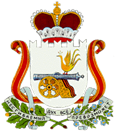 АДМИНИСТРАЦИЯ МУНИЦИПАЛЬНОГО ОБРАЗОВАНИЯ«НОВОДУГИНСКИЙ РАЙОН» СМОЛЕНСКОЙ ОБЛАСТИПОСТАНОВЛЕНИЕот 18.03.2024 № 51О ежемесячной денежной выплате  студентам организаций, осуществляющих образовательную деятельность по образовательным программам среднего профессионального и высшего образования, а также ординаторам организаций, осуществляющих образовательную деятельность по образовательным программам высшего образования, заключившим договор о целевом обучении с Администрацией муниципального образования «Новодугинский район» Смоленской области или муниципальными казенными  общеобразовательными  учреждениямиВ соответствии с Федеральным законом от 29.12.2012 № 273-ФЗ «Об образовании в Российской Федерации», Указом Губернатора Смоленской области от 07.03.2024 №21 «О ежемесячной денежной выплате  студентам организаций, осуществляющих образовательную деятельность по образовательным программам среднего профессионального и высшего образования, а также ординаторам организаций, осуществляющих образовательную деятельность по образовательным программам высшего образования, заключившим договор о целевом обучении с органами государственной власти Смоленской области, органами местного самоуправления муниципальных образований Смоленской области, областными государственными или муниципальными учреждениями, областными государственными или муниципальными унитарными предприятиями, хозяйственными обществами, в уставных капиталах которых присутствует доля Смоленской области или муниципального образования Смоленской области», в целях реализации постановления Правительства Российской Федерации от 13.10.2020 № 1681 «О целевом обучении по образовательным программам среднего профессионального и высшего  образования», части 9 статьи 5 закона
Смоленской области от 31.10.2013 №122-з "Об образовании в Смоленской области"Администрация муниципального образования «Новодугинский район» Смоленской области п о с т а н о в л я е т:1. Установить, что:1) размер ежемесячной денежной выплаты, назначаемой студентам организаций, осуществляющих образовательную деятельность по образовательным программам среднего профессионального образования, студентам, обучающимся на 1 - 3 курсах в организациях, осуществляющих образовательную деятельность по образовательным программам высшего образования, заключившим договор о целевом обучении с Администрацией муниципального образования «Новодугинский район» Смоленской области или муниципальными казенными общеобразовательными учреждениями, составляет 3 000 рублей;2) размер ежемесячной денежной выплаты, назначаемой студентам организаций, осуществляющих образовательную деятельность по образовательным программам высшего образования, обучающимся на 4, 5 курсах (не являющихся последним (выпускным) курсом), заключившим договор о целевом обучении с с Администрацией муниципального образования «Новодугинский район» Смоленской области или муниципальными казенными общеобразовательными учреждениями, составляет 4 000 рублей;3) размер ежемесячной денежной выплаты, назначаемой студентам организаций, осуществляющих образовательную деятельность по образовательным программам высшего образования, обучающимся на последнем (выпускном) курсе, а также ординаторам организаций, осуществляющих образовательную деятельность по образовательным программам высшего образования, заключившим договор о целевом обучении с Администрацией муниципального образования «Новодугинский район» Смоленской области или муниципальными казенными общеобразовательными учреждениями, составляет 5 000 рублей.              2. Утвердить прилагаемое Положение о порядке и условиях назначения и выплаты ежемесячной денежной выплаты, назначаемой студентам организаций, осуществляющих образовательную деятельность по образовательным программам среднего профессионального и высшего образования, а также ординаторам организаций, осуществляющих образовательную деятельность по образовательным программам высшего образования, заключившим договор о целевом обучении с Администрацией муниципального образования «Новодугинский район» Смоленской области или муниципальными казенными общеобразовательными учреждениями.              3. Признать утратившими силу Постановление Администрации муниципального образования «Новодугинский район» Смоленской области от 14.12.2023 №235 «Об утверждении Положения о порядке предоставления ежемесячной денежной выплаты обучающимся на педагогических специальностях в образовательных организациях среднего профессионального и высшего образования по договорам о целевом обучении, заключенным с Администрацией муниципального образования «Новодугинский район» Смоленской области или муниципальными казенными общеобразовательными учреждениями муниципального образования «Новодугинский район» Смоленской области». Контроль за исполнением настоящего постановления возложить на начальника отдела  по образованию Администрации муниципального образования «Новодугинский  район» Смоленской области Ю.П. Королеву.Глава муниципального образования«Новодугинский район» Смоленской области                               В.В. СоколоваУТВЕРЖДЕНО постановлением Администрации муниципального образования«Новодугинский район» Смоленской областиот 18.03.2024 №51 ПОЛОЖЕНИЕ о порядке и условиях назначения и выплаты ежемесячной денежной выплаты, назначаемой студентам организаций, осуществляющих образовательную деятельность по образовательным программам среднего профессионального и высшего образования, а также ординаторам организаций, осуществляющих образовательную деятельность по образовательным программам высшего образования, заключившим договор о целевом обучении с Администрацией муниципального образования «Новодугинский район» Смоленской области или муниципальными казенными общеобразовательными учреждениями1. Настоящее Положение определяет порядок и условия назначения и выплаты ежемесячной денежной выплаты, назначаемой студентам организаций, осуществляющих образовательную деятельность по образовательным программам среднего профессионального и высшего образования, а также ординаторам организаций, осуществляющих образовательную деятельность по образовательным программам высшего образования, заключившим договор о целевом обучении с  Администрацией муниципального образования «Новодугинский район» Смоленской области или муниципальными казенными общеобразовательными учреждениями. 2. Право на ежемесячную денежную выплату имеют студенты организаций, осуществляющих образовательную деятельность по образовательным программам среднего профессионального и высшего образования, а также ординаторы организаций, осуществляющих образовательную деятельность по образовательным программам высшего образования, заключившие договор о целевом обучении с  Администрацией муниципального образования «Новодугинский район» Смоленской области или муниципальными казенными общеобразовательными учреждениями (далее - студенты).3. Выплата ежемесячной денежной выплаты осуществляется на основании договора о целевом обучении, заключенного с Администрацией муниципального образования «Новодугинский район» Смоленской области или муниципальными казенными общеобразовательными учреждениями (далее – заказчик) в простой письменной форме в соответствии с типовой формой договора о целевом обучении по образовательной программе среднего профессионального или высшего образования, утвержденной постановлением Правительства Российской Федерации от 13.10.2020 № 1681 «О целевом обучении по образовательным программам среднего профессионального и высшего образования» (далее – договор о целевом обучении), и правового акта заказчика.4. Заказчик ежегодно самостоятельно запрашивает сведения об обучении студента в организации, осуществляющей образовательную деятельность по образовательным программам среднего профессионального образования (организации, осуществляющей образовательную деятельность по образовательным программам высшего образования).5. В случае приема студента на целевое обучение по образовательным программам высшего образования в пределах квоты приема на целевое обучение ежемесячная денежная выплата выплачивается начиная с месяца начала обучения студента. В случае заключения договора о целевом обучении со студентами, не указанными в абзаце первом настоящего пункта, ежемесячная денежная выплата осуществляется с месяца, в котором заключен договор о целевом обучении.Изменение размеров ежемесячной денежной выплаты, установленных пунктом 1 настоящего постановления, в связи с переводом на следующий курс осуществляется с 1 сентября и оформляется соответствующим правовым актом заказчика.6. Ежемесячная денежная выплата перечисляется на счет студента в кредитной организации, указанный в договоре о целевом обучении.Ежемесячная денежная выплата за текущий месяц производится не позднее последнего числа текущего месяца.7. В период предоставленных студенту академического отпуска, отпуска по беременности и родам, отпуска по уходу за ребенком ежемесячная денежная выплата не производится. Размер ежемесячной денежной выплаты за неполный месяц обучения в указанных случаях рассчитывается пропорционально периоду обучения.8. Основанием для прекращения выплаты ежемесячной денежной выплаты является отчисление студента из организации, осуществляющей образовательную деятельность по образовательным программам среднего профессионального образования (организации, осуществляющей образовательную деятельность по образовательным программам высшего образования). Выплата ежемесячной денежной выплаты прекращается с месяца, следующего за месяцем отчисления студента из организации, осуществляющей образовательную деятельность по образовательным программам среднего профессионального образования (организации, осуществляющей образовательную деятельность по образовательным программам высшего образования).9. В случае предоставления студенту академического отпуска, отпуска по беременности и родам, отпуска по уходу за ребенком, отчисления студента из организации, осуществляющей образовательную деятельность по образовательным программам среднего профессионального образования (организации, осуществляющей образовательную деятельность по образовательным программам высшего образования), студент обязан письменно уведомить об этом заказчика, заключившего со студентом договор о целевом обучении, в течение 10 календарных дней со дня возникновения таких обстоятельств.10. Излишне выплаченная студенту сумма ежемесячной денежной выплаты вследствие обстоятельств, указанных в пункте 9 настоящего Положения, возмещается им добровольно, а в случае отказа взыскивается в судебном порядке.Отп. 1 экз. – в делоИсп. ___________Ю.П. Королеват. 2-17-56«____» ___________ 2024 г.Разослать:Финансовое управление; Отдел по образованию;Визы:Л.П. Филиппова ________________         «_____» ______________  2024 г.Е.Л. Рожко           ________________	«_____»  ______________ 2024 г.Д.А. Романова    ________________          «_____»  ______________ 2024 г.Т.В. Иванова      ________________           «____»   ______________ 2024 г.